Officials Request for Assigned Position at Montana Swim Championship Meets        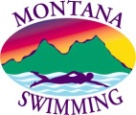 To: Meet Referee, _____________________________________________Meet: 								Meet Dates:  Location: 							LSC:  MTE-mail form to: (meet referee)   				Phone:                   Deadline to apply: ______________________		Please consider me for assignments at the above meet. Name: _________________________________		LSC: _____    USAS Reg # ________________________Email: ________________________________________ Phone: _________________________________Mailing Address: _______________________________________________________________________I will work the following sessions:  ALL Sessions: ______			Friday Prelims: ________		Friday Finals: ______			Saturday Prelims: ______		Saturday Finals: ______			Sunday Prelims: ______		Sunday Finals: ______Polo Shirt Size: ______________________ Men's or Women's Cut: __________________Current Certifications:		Level		LSC/Natl Cert L2, N2, N3)	Years/Months			      Stroke and Turn:		_____________		___________					Chief Judge: 		_____________		___________				         Starter: 		_____________		___________			          Deck Referee: 		_____________		___________		       Administrative Referee: 		_____________		___________			          Meet Referee: 		_____________		___________Requested Positions: (You must work all session to be assigned as chief judge, starter, deck referee or admin referee. Number in order of preference.)										     Stroke and Turn: ______________				Chief Judge: ______________				         Starter: ______________			          Deck Referee: ______________		       Administrative Referee: ______________Notify applicant:Yes, you were selected for the following position(s):		S&T______	CJ______      Starter______ 	Deck Ref______ 	Admin Ref______Sorry, you were not selected. Thank you for applying. _________________________________________________________________	Meet Referee                                                                Date